作 者 推 荐杰克·安德森（Jack Anderson）作者简介：杰克·安德森（Jack Anderson）和妻子住在伦敦南部，但他内心深处仍是一个北方人。他是爆火的网络连载“有人听说过‘左转/右转’的游戏吗？”（HAS ANYONE HEARD OF THE LEFT/RIGHT GAME?）的作者，它被改编为热门QCode播客，名为《左右游戏》（THE LEFT RIGHT GAME），由泰萨·汤普森饰演主角爱丽丝。第一集于2020年3月播出，目前已被亚马逊收购进行系列改编，杰克负责改编并担任执行制片人。他目前正在开发一系列惊悚和恐怖主题的电视创意。《治疗悲伤的医生》（THE GRIEF DOCTOR）是他的处女作。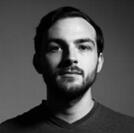 中文书名：《阿伯古宅的奇案》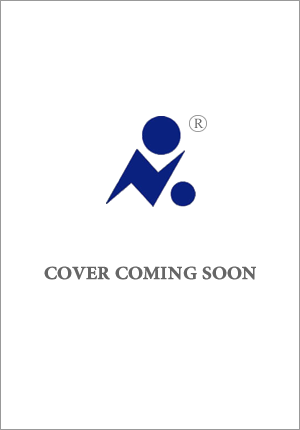 英文书名：THE PECULIAR CASE AT HOUSE ABER作    者：Jack Anderson出 版 社：Raven/Bloomsbury代理公司：Rachel Mills/ANA/Zoey出版时间：2025年秋季代理地区：中国大陆、台湾页    数：208页审读资料：电子稿类    型：侦探小说内容简介：这是“莫里亚蒂新推理系列”（Moriarty Mystery series）的第一部作品，是对《神探夏洛克》的巧妙改写。《阿伯古宅的奇案》以一个熟悉的世界为背景，但又具有独创性，情节曲折离奇，人物刻画和散文华丽绚烂，是一部难得的能够实现其前提和承诺的小说。这是一次身临其境的阅读体验，充满了魔力、智慧和想象力。此系列的第二部将于2026年秋季出版。故事发生在夏洛克·福尔摩斯和莫里亚蒂在莱辛巴赫瀑布（Reichenbach Falls）底失踪之后，杰克·安德森重新想象，是莫里亚蒂而不是夏洛克活了下来。在这第一部小说中，已经心灰意冷、身无分文、无所追求的莫里亚蒂欺骗世人，让他们以为他也已经死了。为了保护自己的真实身份，莫里亚蒂在他的犯罪帝国分崩离析、他最大的智力对手消失后，化名为雨果·斯特拉姆（Hugo Strahm）。福尔摩斯在死后向莫里亚蒂发出挑战，诱使他扮演侦探破案。他进入了阿伯古宅，那是位于德国北部的庄园，一个失常的贵族家庭在这里陷入了混乱。这座庄园里，一个贵族家庭乱成一团糟。陵墓中一件价值连城的传家宝神秘失窃，豪宅中的住户之间上演着诡异而又充满威胁的动态关系。在所有可能的嫌疑人都在场且一一落网的情况下，又发生了令人匪夷所思的谋杀案。在小说的主要叙述者，也就是年轻的医科学生克拉拉·门德尔（Clara Mendel）的积极帮助下，斯特拉姆试图解开他最大的克星和最大的挑战者为他留下的谜题，以免这些罪行破坏阿伯家族所珍视的一切。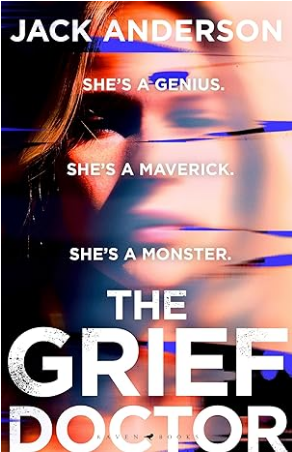 中文书名：《治疗悲伤的医生》英文书名：THE GRIEF DOCTOR 作    者：Jack Anderson出 版 社：Raven Books代理公司：RML/ANA/Zoey 页    数：282页出版时间：2024年6月代理地区：中国大陆、台湾审读资料：电子稿 类    型：惊悚悬疑内容简介：他们让我写点东西。医生说，不需要是什么突破性的内容，也不需要诗歌或复杂的散文。这只是对这些日子的坦率描述，完全用自己的话来复述我的记忆。亚瑟·梅森（Arthur Mason）正在挣扎。他心爱的妻子意外死亡几个月后，他仍未从打击中恢复过来。他正与他的治疗师邓恩博士合作，试图在日常生活中找到一些稳定性。因为亚瑟不是一个普通人。他即将接管价值数十亿英镑的家族企业，而他的母亲需要他做好在时机成熟时领导这家企业的准备。当亚瑟再也忍受不了痛苦，几乎要结束自己的生命时，他的母亲介入了，向他提出解决方案。伊丽莎白·科迪勒治疗研究所（The Elizabeth Codelle Therapeutic Institute）是世界上最具排他性的诊所。科迪勒博士位于一个偏远的岛屿上，她的治疗价格昂贵，被业内人士认为是一位颇具争议的天才。她一次只治疗一个病人。在治疗过程中，她让他们远离外界。她的治疗效果很好。因为科迪勒博士并不承诺治疗或缓解症状，她许诺根治疾病。亚瑟在病情好转之前不能离开这个小岛。感谢您的阅读！请将反馈信息发至：版权负责人Email：Rights@nurnberg.com.cn安德鲁·纳伯格联合国际有限公司北京代表处北京市海淀区中关村大街甲59号中国人民大学文化大厦1705室, 邮编：100872电话：010-82504106, 传真：010-82504200公司网址：http://www.nurnberg.com.cn书目下载：http://www.nurnberg.com.cn/booklist_zh/list.aspx书讯浏览：http://www.nurnberg.com.cn/book/book.aspx视频推荐：http://www.nurnberg.com.cn/video/video.aspx豆瓣小站：http://site.douban.com/110577/新浪微博：安德鲁纳伯格公司的微博_微博 (weibo.com)微信订阅号：ANABJ2002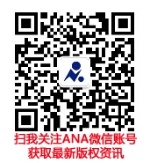 